GUÍA DE APRENDIZAJE FIGURAS LITERARIAS 5 BÁSICOIdentifica qué figura literaria se utiliza en los siguientes fragmentos de poemas y explica por qué se trata de esa figura. Analizar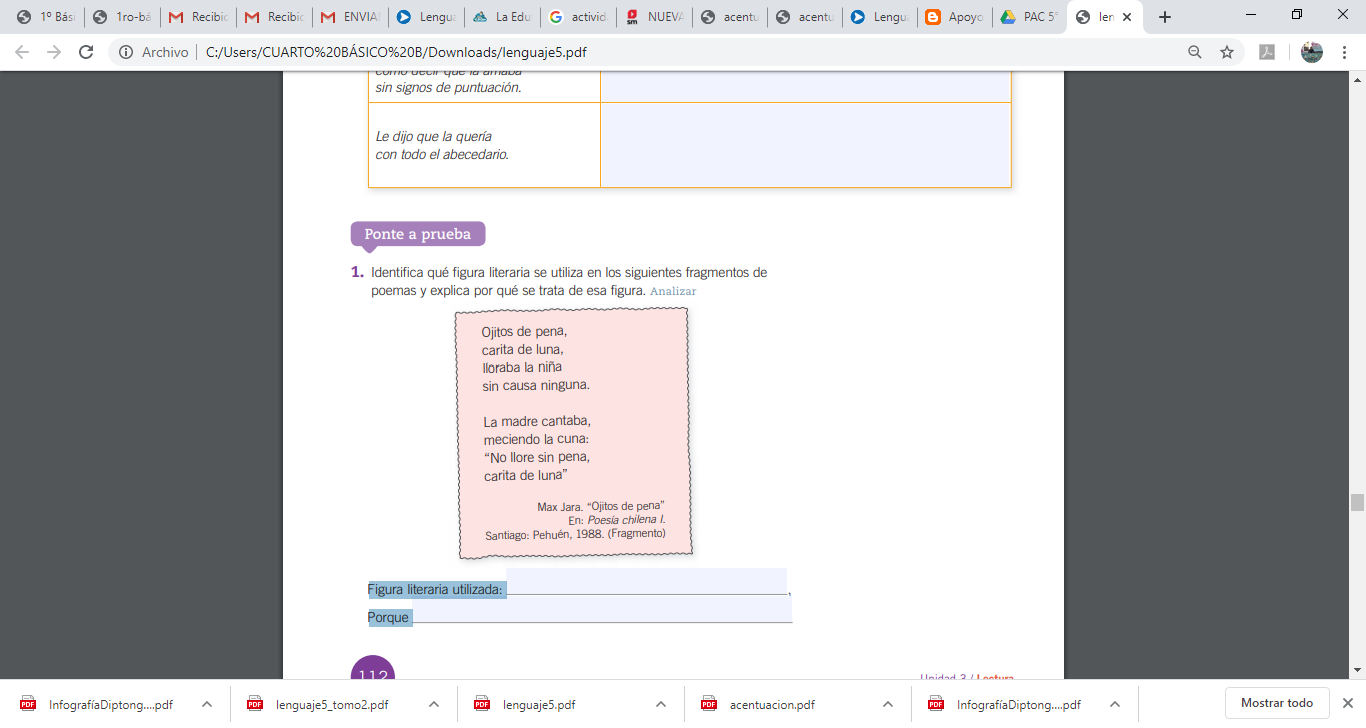 Figura literaria_____________________________ Porque__________________________________________________________________________________________________________________________________________________________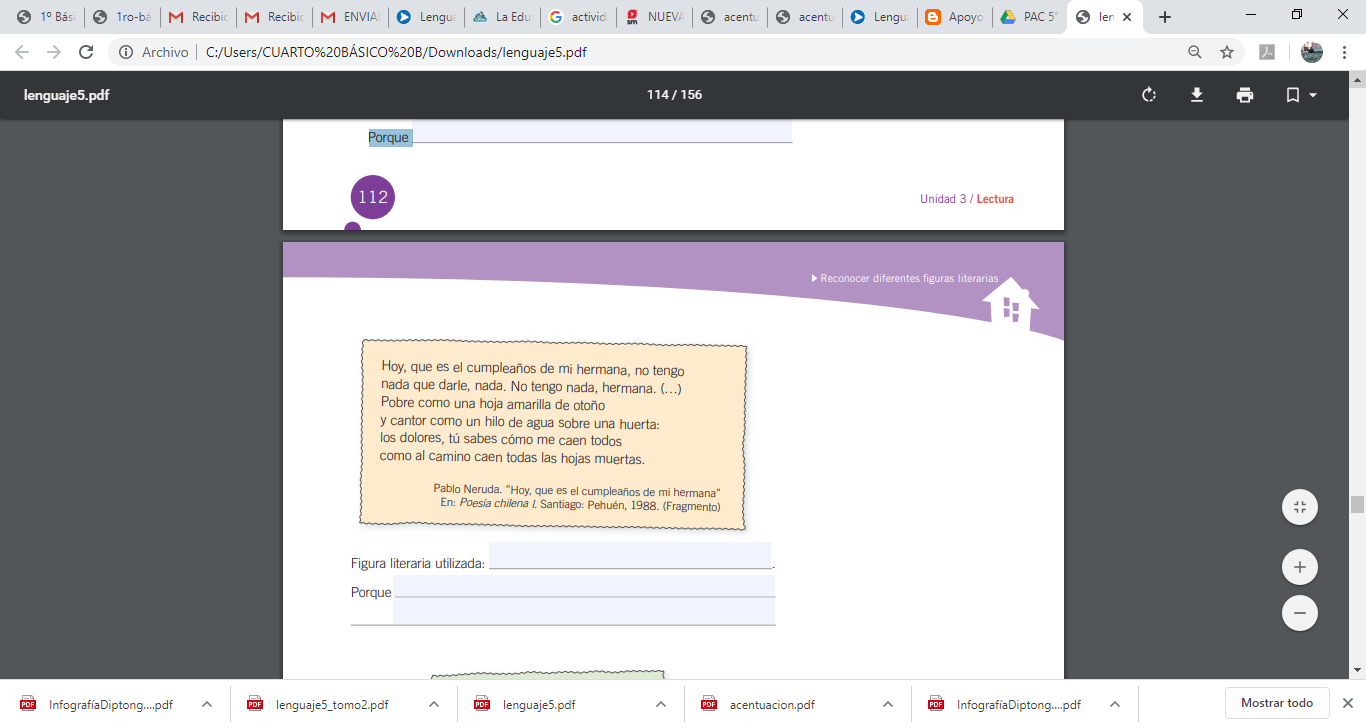 Figura literaria ___________________________	Porque______________________________________________________________________________________________________________________________________________________________________________________________________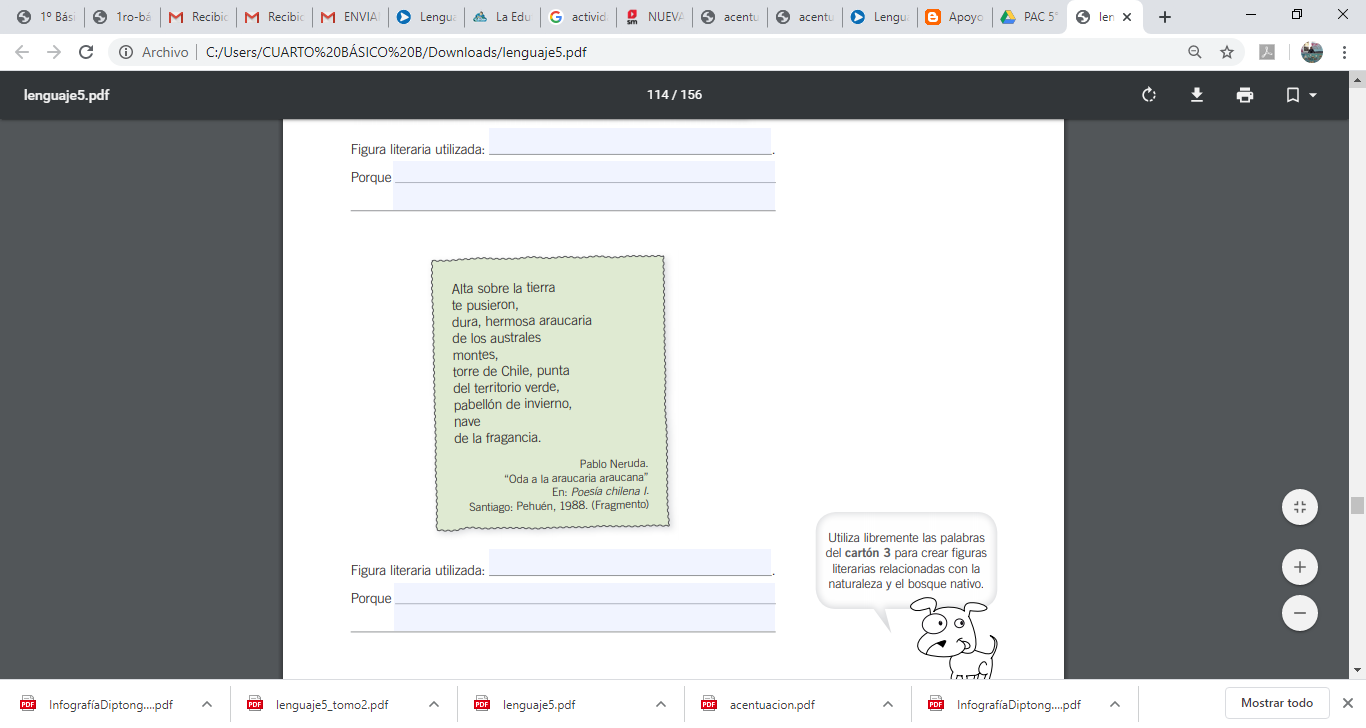              Figura literaria   ___________________________	Porque______________________________________________________________________________________________________________________________________________________________________________________________________